OMB Control No: 0970-0356Expiration Date: 02/29/2024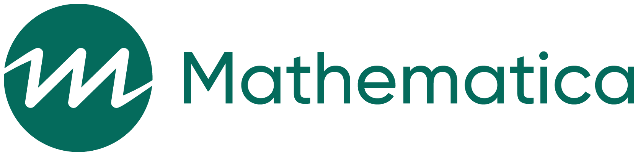 Facilitator Post-Training SurveyDRAFTAugust 2022Thank you in advance for taking this survey! This study is sponsored by the Administration for Children and Families (ACF) within the U.S. Department of Health and Human Services and is being conducted by Mathematica. The purpose of this short survey is to learn about your experience in the co-regulation training. The information you provide will help ACF learn about your experiences attending the co-regulation training and how you will use the training material. Your participation in this survey is voluntary. There are no risks or benefits associated with completing the survey, which should take about 5 minutes. We will not collect any personal information (for example, your name, email, or phone number) as part of the survey. Your answers will remain private, except as required by law, and no staff at your organization will see your individual responses. We hope you answer all survey questions, but you may skip any question you do not want to answer. If you have any questions or comments about this information collection, contact Tiffany Waits, the survey director, at twaits@mathematica-mpr.com or (202) 264-3498. If you have any questions or concerns about your rights as a study participant, please contact the Health Media Lab Institutional Review Board at (202) 246-8504.If you agree to participate in this survey, click NEXT to begin.1.	Please rate your current level of knowledge about the following topics. Self-regulation is the act of managing thoughts and feelings to behave in ways that helps one to reach their goals.   2. Thinking about the class sessions where you teach youth, please respond to the following statements:3. Thinking about your experiences during the co-regulation training, please respond to the following statements: 4.	What was the most important thing you learned during this training?5.	What was the most helpful part of this training?6.	What was the least helpful part of the training?Thank you for sharing your experiences with us today.THE PAPERWORK REDUCTION ACT OF 1995This collection of information is voluntary and will be used to provide the Administration for Children and Families with information to help refine and guide program development in the area of adolescent pregnancy prevention. Public reporting burden for the collection of information is estimated to average 5 minutes per response, including the time for reviewing instructions, gathering and maintaining the data needed, and reviewing the collection of information. An agency may not conduct or sponsor, and a person is not required to respond to, a collection of information unless it displays a currently valid OMB control number. The OMB number and expiration date for this collection are OMB #: 0970-0356, Exp: 02/29/2024. Send comments regarding this burden estimate or any other aspect of this collection of information, including suggestions for reducing this burden, to Tiffany Waits at twaits@mathematica-mpr.com..Strongly disagreeDisagreeNeither disagree nor agreeAgreeStrongly agreeI know the domains of self-regulation.1 m2 m3 m4 m5 mI know how self-regulation develops during adolescence.1 m2 m3 m4 m5 mI know about factors that impact the development of self-regulation in youth.1 m2 m3 m4 m5 mI know about the role of adults in supporting the development of self-regulation in youth.1 m2 m3 m4 m5 mI know ways to teach or support the development of self-regulation skills in youth.1 m2 m3 m4 m5 mStrongly disagreeDisagreeNeither disagree nor agreeAgreeStrongly agreea. 	I feel comfortable using co-regulation strategies in an upcoming class. 1 m2 m3 m4 m5 mb.	Using co-regulation strategies will improve my teaching. 1 m2 m3 m4 m5 mc.	Using co-regulation strategies will make my job easier.1 m2 m3 m4 m5 md.	Using co-regulation strategies will make my teaching more complicated.1 m2 m3 m4 m5 me.	Using co-regulation strategies will create more work for me.1 m2 m3 m4 m5 mf.	I will have the support I need to use co-regulation strategies in upcoming classes. 1 m2 m3 m4 m5 mg.	I believe using co-regulation strategies could increase youth’s engagement with the content.1 m2 m3 m4 m5 mStrongly disagreeDisagreeNeither disagree nor agreeAgreeStrongly agreea.	I understood the content presented during the training.1 m2 m3 m4 m5 mb.	The topics discussed will be useful for my teaching.1 m2 m3 m4 m5 mc.	I had trouble paying attention during the training.1 m2 m3 m4 m5 md.	The training was engaging.1 m2 m3 m4 m5 me.	I will use the content presented during training when I teach.1 m2 m3 m4 m5 mf. I am satisfied with the training. 1 m2 m3 m4 m5 m